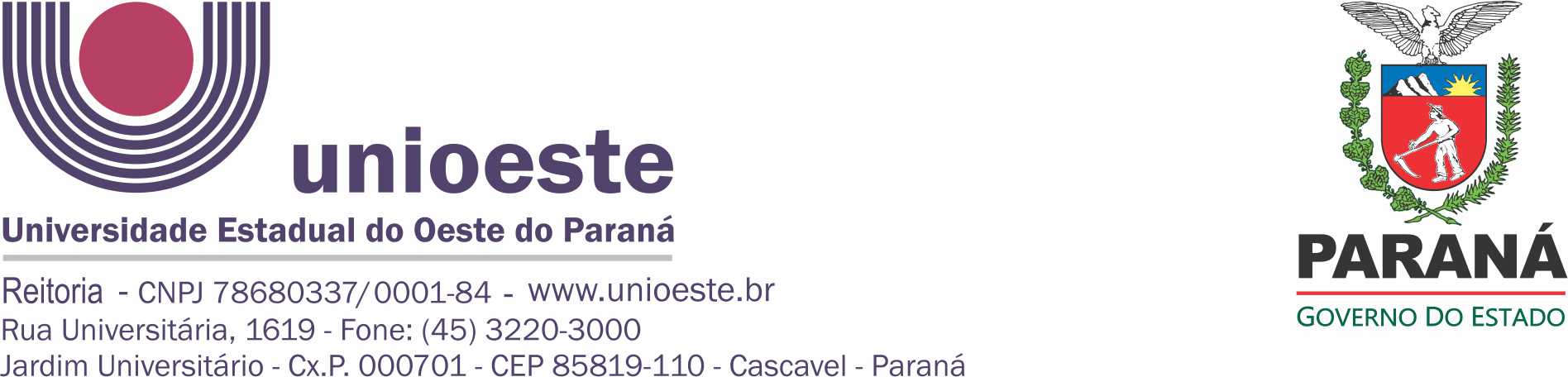 ANEXO IIRELATÓRIO DE FISCALIZAÇÃO DE CONTRATOSUNIDADE:___________________________________________________________________CONTRATO Nº ________________________Objeto:_______________________________________________________________________Vigência: _____________________________________________________________________Ordem de Serviço: ___/____/______ Início da execução: ____/____/______DADOS DO FISCALNome: _________________________________ Cargo:________________________________Lotação: _______________________________   Ato de designação: Portaria nº______/______A partir de: _____/____/______.OBS: Para todos os quesitos, informar se sim/não e anexar email, carta resposta documento comprobatório que justifique e documente a ocorrência e a forma de resolução.Responder “Não se aplica” nos casos que o item não couber ao objeto/serviço contratado.LISTA DE VERIFICAÇÕES DO FISCAL DE ACORDO COM O DECRETOHouve dúvidas administrativas e técnicas e divergências surgidas na execução do objeto contratado? (   )  Não  (  ) Sim  (  ) Não se Aplica  Justifique:_________________________________________________________________________________________________________________________________________________Houve notificações e/ou relatório de vistoria, referente as ocorrências? Qual forma de comunicação ao contratado? (   )  Não  (  ) Sim  (  ) Não se Aplica  Justifique:_________________________________________________________________________________________________________________________________________________O cronograma físico-financeiro foi cumprido? Houve ocorrência diversa? Quais?(   )  Não  (  ) Sim  (  ) Não se Aplica  Justifique:_________________________________________________________________________________________________________________________________________________Foi conferida e certificada as faturas relativas às aquisições, serviços ou obras?(   )  Não  (  ) Sim  (  ) Não se Aplica  Justifique:_________________________________________________________________________________________________________________________________________________O serviço executado pela contratada/produto entregue, estava de acordo com o contratado?(   )  Não  (  ) Sim  (  ) Não se Aplica  Justifique:_________________________________________________________________________________________________________________________________________________As normas técnicas e legais, especificações e métodos de execução dos serviços estavam de acordo?(   )  Não  (  ) Sim  (  ) Não se Aplica  Justifique:_________________________________________________________________________________________________________________________________________________Foi feito uso correto dos equipamentos de proteção individual e coletiva de segurança do trabalho?(   )  Não  (  ) Sim  (  ) Não se Aplica  Justifique:_________________________________________________________________________________________________________________________________________________Houve necessidade de retirada de qualquer empregado subordinado direta ou indiretamente à contratada, inclusive empregados de eventuais subcontratadas, ou as próprias subcontratadas, que comprometeram o bom andamento dos serviços?(   )  Não  (  ) Sim  (  ) Não se Aplica  Justifique:_________________________________________________________________________________________________________________________________________________Manteve contato com o preposto da contratada? Foram realizadas reuniões periódicas ou especiais para a resolução de problemas na entrega dos bens ou na execução dos serviços ou das obras?(   )  Não  (  ) Sim  (  ) Não se Aplica  Justifique:_________________________________________________________________________________________________________________________________________________Houve pedidos de alterações contratuais? Foi dado parecer técnico e enviado ao gestor?(   )  Não  (  ) Sim  (  ) Não se Aplica  Justifique:_________________________________________________________________________________________________________________________________________________Houve correta aplicação dos materiais?(   )  Não  (  ) Sim  (  ) Não se Aplica  Justifique:_________________________________________________________________________________________________________________________________________________Foi requerido testes, exames e ensaios do serviços ou dos bens adquirido? para promoção de controle de qualidade.(   )  Não  (  ) Sim  (  ) Não se Aplica  Justifique:_________________________________________________________________________________________________________________________________________________Foi realizado o recebimento do objeto contratado? Qual data?(   )  Não  (  ) Sim  (  ) Não se Aplica  Justifique:_________________________________________________________________________________________________________________________________________________Está atualizada a pasta com projetos, alvarás, ART's do CREA e/ou RRT's do CAU referente aos projetos arquitetônico e complementares, orçamentos e fiscalização, edital da licitação e respectivo contrato, cronograma físico-financeiro e os demais elementos instrutores?(   )  Não  (  ) Sim  (  ) Não se Aplica  Justifique:_________________________________________________________________________________________________________________________________________________Houve visita do diário de obras, está correto seu preenchimento?(   )  Não  (  ) Sim  (  ) Não se Aplica  Justifique:_________________________________________________________________________________________________________________________________________________Foi correta a construção do canteiro de obras, inclusive quanto aos aspectos ambientais?(   )  Não  (  ) Sim  (  ) Não se Aplica  Justifique:_________________________________________________________________________________________________________________________________________________Foram anotadas todas as ocorrências relacionadas com a execução? e determinado o que foi necessário à regularização de falhas ou defeitos observados?(   )  Não  (  ) Sim  (  ) Não se Aplica  Justifique:_________________________________________________________________________________________________________________________________________________Foram cumpridos os resultados esperados, com a verificação dos prazos de execução e da qualidade demandada?(   )  Não  (  ) Sim  (  ) Não se Aplica  Justifique:_________________________________________________________________________________________________________________________________________________Foram adequados os recursos humanos empregados, em função da quantidade e da formação profissional exigidas?(   )  Não  (  ) Sim  (  ) Não se Aplica  Justifique:_________________________________________________________________________________________________________________________________________________Foram adequados a qualidade e quantidade dos recursos materiais utilizados?(   )  Não  (  ) Sim  (  ) Não se Aplica  Justifique:_________________________________________________________________________________________________________________________________________________Foram adequados os serviços prestados à rotina de execução estabelecida?(   )  Não  (  ) Sim  (  ) Não se Aplica  Justifique:_________________________________________________________________________________________________________________________________________________Foram cumpridas TODAS as obrigações decorrentes do contrato? E houve a satisfação do público usuário?(   )  Não  (  ) Sim  (  ) Não se Aplica  Justifique:_________________________________________________________________________________________________________________________________________________Na fiscalização do cumprimento das obrigações trabalhistas e sociais nas contratações continuadas com dedicação exclusiva dos trabalhadores da contratada, foram analisadas e comprovadas a documentação obrigatória de acordo com o Art. 8º da IS 003/2022-PRAF?(   )  Não  (  ) Sim  (  ) Não se Aplica  Justifique:_________________________________________________________________________________________________________________________________________________xxxxxxxxx, xxx de xxxx de 2022.________________________                                                           Assinatura do Fiscal                                                                          